令和　　年　　月　　日福島市長住　　　所　　　　　　　　　　　　　　　　　　　　　　　　　氏　名（名称）　　　　　　　　　　　　　　　　代表者氏名　　　　　　　　　　　　　　　　　　　　印業　種　名　　　　　　　　　　　　　　　　　　　　　連絡先氏名　　　　　　　　　　　　　　　　　　　　　電　　　話　　　　　　　　　　　　　　　　　　　　　新型コロナウイルス感染症等に係る中小事業者等の事業用家屋及び償却資産に対する固定資産税及び都市計画税の課税標準の特例措置に関する申告地方税法附則第63条（※）に規定する新型コロナウイルス感染症等に係る中小事業者等の家屋及び償却資産に対する固定資産税及び都市計画税の課税標準の特例措置について下記のとおり申告いたします。※令和２年12月31日以前は附則第61条記１　事業収入割合について　50％以下（事業収入が前年同期比で50％以上減少している場合　軽減率：全額）　50％超70％以下（事業収入が前年同期比で30％以上50％未満減少している場合　軽減率：1/2）２　特例対象資産について　　※１　申告の有無に○をつけてください。※２　償却資産については、毎年行われる申告をもって特例対象資産一覧を提出したこととなります。　　　（この申告書のほか、令和３年度の償却資産申告書の提出が必要です。）※３　義務者宛名番号については、「令和２年度　固定資産税・都市計画税納税通知書」または「令和３年度　償却資産申告書」に記載の番号を記入してください。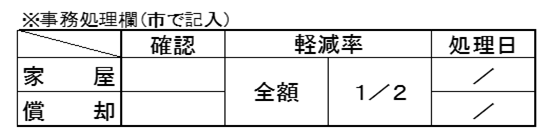 ３　誓約事項について　以下の（１）から（４）について、事実に相違ないことを誓約します。（１）「１　事業収入割合について」に記載した事業収入割合の減少は、新型コロナウイルス感染症及びそのまん延防止のための措置の影響によるものであること。（２）申告者は、風俗営業等の規制及び業務の適正化等に関する法律（昭和23年法律第122号）第２条第５項に規定する「性風俗関連特殊営業」を営んでいないこと。（３）（申告者が資本若しくは出資を有する法人である場合）申告者は、資本金の額若しくは出資金の額が１億円以下であり、かつ、次に掲げる事由のいずれにも該当しないこと。　　①　その発行済株式又は出資（その有する自己の株式又は出資を除く。②において同じ。）の総数又は総額の２分の１以上が同一の大規模法人（※）の所有に属している法人　　②　その発行済株式又は出資の総数又は総額の３分の２以上が大規模法人の所有に属している法人※「大規模法人」とは租税特別措置法施行令第27条の４第12項に規定する大規模法人のことをいう。（４）（申告者が資本若しくは出資を有しない法人又は租税特別措置法第10条第７項第６号に規定する中小事業者である場合）申告者は、常時使用する従業員の数が1,000人以下であること。【認定経営革新等支援機関等確認欄】　上記１～３の申告内容について、記載どおりである旨確認しました。　認定経営革新等支援機関等担当者名　　　　　　　　　　　　　　　　　　　　　　　　　　　　　　　　　　　　　　認定経営革新等支援機関等電話番号　　５４２－３５６８　　　　　　　　　　　　　　　　　　　　　　　　　　　　　　　　　　　　認定経営革新等支援機関等担当者メールアドレス　 iizaka@coral.ocn.ne.jp　　　　　　　　　　　　　　　　　　（備考）１．用紙の大きさは、日本産業規格Ａ４とする。２．本申告において、申告すべき事項について虚偽の申告をした者は、地方税法附則第63条第４項又は第５項の規定に基づき１年以下の懲役又は50万円以下の罰金に処される場合があることに留意すること。３．「氏名（名称）」については、個人事業主にあってはその氏名を、法人にあってはその名称を記載すること。４．「業種名」については、日本標準産業分類における中分類で記載すること。５．「連絡先氏名」については、日中連絡がとれる電話番号等を記載すること。６．本特例の申告にあっては、事前に認定経営革新等支援機関等の確認を受けること。７．本特例の申告は令和３年２月１日までに福島市に対して行うこと。※１　「令和２年度　固定資産税・都市計画税納税通知書」の課税明細書に記載の単位で記入すること。課税明細書に記載がない家屋（令和２年１月２日～令和３年１月１日に取得した家屋）については、家屋番号（登記簿上の家屋番号）の単位で記入すること。（「令和２年度　固定資産税・都市計画税納税通知書」の課税明細書を紛失した場合は、名寄帳（有料）により確認すること。）※２　「棟番号」は、「令和２年度　固定資産税・都市計画税納税通知書」の課税明細書に記載のとおり記入すること。課税明細書に記載がない家屋（令和２年１月２日～令和３年１月１日に取得した家屋）については、家屋番号（登記簿上の家屋番号）と取得年月日及び事由を「棟番号」欄に記入すること。※３　事業専用割合が分かる資料（青色申告決算書等）を添付すること。※４　認定支援機関等の確認を受けた後、資産の異動・取得等があった場合には再度提出の上、確認を受けること。※５　償却資産については、毎年行われる申告をもって特例対象資産一覧を提出したこととなること。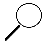 令和２年　　月　　日から同年　　月　　日令和２年２月から１０月までの連続する３月を記載令和２年　　月　　日から同年　　月　　日令和２年２月から１０月までの連続する３月を記載令和２年　　月　　日から同年　　月　　日令和２年２月から１０月までの連続する３月を記載　年　　月　　日から同年　　月　　日左の期間の前年同期を記載　年　　月　　日から同年　　月　　日左の期間の前年同期を記載　年　　月　　日から同年　　月　　日左の期間の前年同期を記載　　月期　　月期　　月期　　月期　　月期　　月期　　円　円　円円円円合計：　　　　　　　　　　　円　・・・①合計：　　　　　　　　　　　円　・・・①合計：　　　　　　　　　　　円　・・・①合計：　　　　　　　　　　　円　・・・②合計：　　　　　　　　　　　円　・・・②合計：　　　　　　　　　　　円　・・・②事業収入割合：　　　　　　　％　　　（　①　／　②　）※小数点以下切り捨て事業収入割合：　　　　　　　％　　　（　①　／　②　）※小数点以下切り捨て事業収入割合：　　　　　　　％　　　（　①　／　②　）※小数点以下切り捨て事業収入割合：　　　　　　　％　　　（　①　／　②　）※小数点以下切り捨て事業収入割合：　　　　　　　％　　　（　①　／　②　）※小数点以下切り捨て事業収入割合：　　　　　　　％　　　（　①　／　②　）※小数点以下切り捨て申告の有無資産義務者宛名番号有　・　無事業用家屋（別紙のとおり）有　・　無償却資産住　　　所　　福島市飯坂町字筑前12番地1　　　　　　　　　　　　　　　　　　　　　　　　　　　　　　　　　　　　　　名　　　称　　飯坂町商工会　　　　　　　　　　　　　　　　　　　　　　　　　　　　　　　　　　　　　代表者役職　　　会　長　　　　　　　　　　　　　　　　　　　　　　　　　　　　　　　　　　　　　代表者氏名　　　　紺野 篤男　　　　 　　㊞家屋の所在家屋の所在床面積床面積床面積1所在㎡うち事業用うち事業用1棟番号㎡㎡％2所在㎡うち事業用うち事業用2棟番号㎡㎡％3所在㎡うち事業用うち事業用3棟番号㎡㎡％4所在㎡うち事業用うち事業用4棟番号㎡㎡％5所在㎡うち事業用うち事業用5棟番号㎡㎡％6所在㎡うち事業用うち事業用6棟番号㎡㎡％7所在㎡うち事業用うち事業用7棟番号㎡㎡％8所在㎡うち事業用うち事業用8棟番号㎡㎡％9所在㎡うち事業用うち事業用9棟番号㎡㎡％10所在㎡うち事業用うち事業用10棟番号㎡㎡％家屋の所在家屋の所在床面積床面積床面積1所在㎡うち事業用うち事業用1棟番号㎡㎡％2所在㎡うち事業用うち事業用2棟番号㎡㎡％3所在㎡うち事業用うち事業用3棟番号㎡㎡％4所在㎡うち事業用うち事業用4棟番号㎡㎡％5所在㎡うち事業用うち事業用5棟番号㎡㎡％6所在㎡うち事業用うち事業用6棟番号㎡㎡％7所在㎡うち事業用うち事業用7棟番号㎡㎡％8所在㎡うち事業用うち事業用8棟番号㎡㎡％9所在㎡うち事業用うち事業用9棟番号㎡㎡％10所在㎡うち事業用うち事業用10棟番号㎡㎡％11所在㎡うち事業用うち事業用11棟番号㎡㎡％12所在㎡うち事業用うち事業用12棟番号㎡㎡％13所在㎡うち事業用うち事業用13棟番号㎡㎡％14所在㎡うち事業用うち事業用14棟番号㎡㎡％15所在㎡うち事業用うち事業用15棟番号㎡㎡％